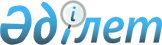 Еуразиялық экономикалық одақтың кедендік шекарасындағы бақылау органдарының өзара іс-қимылы жөніндегі консультативтік комитеттің құрамы туралыЕуразиялық экономикалық комиссия Алқасының 2015 жылғы 18 тамыздағы № 75 өкімі.
      1. Қоса беріліп отырған Еуразиялық экономикалық одақтың кедендік шекарасындағы бақылау органдарының өзара іс-қимылы жөніндегі консультативтік комитеттің құрамы бекітілсін. 
      2. Осы Өкім ресми жарияланған күнінен бастап күнтізбелік 30 күн өткен соң күшіне енеді.  Еуразиялық экономикалық одақтың кедендік шекарасындағы бақылау органдарының өзара іс-қимылы жөніндегі консультативтік комитеттің
ҚҰРАМЫ 
                                        Армения Республикасынан
					© 2012. Қазақстан Республикасы Әділет министрлігінің «Қазақстан Республикасының Заңнама және құқықтық ақпарат институты» ШЖҚ РМК
				
      Еуразиялық экономикалық комиссия      Алқасының Төрағасы                              В. Христенко
Еуразиялық экономикалық
комиссия Алқасының 
2015 жылғы 18 тамыздағы 
№ 75 өкімімен 
БЕКІТІЛГЕН
Абовян
Ромелла Александровна
 – Армения Республикасы Денсаулық сақтау министрлігі Ауруларды бақылау және олардың профилактикасы жөніндегі ұлттық орталығы инфекциялық емес аурулар және ауруханаішілік инфекциялар эпидемиологиясы бөлімінің бастығы 
Айрапетян 
Оганес Володяевич
– Армения Республикасы Ауыл шаруашылығы министрлігі Тамақ өнімдері қауіпсіздігі мемлекеттік қызметі бастығының орынбасары
Алексанян
Алексан Седракович
– Армения Республикасы Ауыл шаруашылығы министрлігі Тамақ өнімдері қауіпсіздігі мемлекеттік қызметінің шекаралық бақылау пункттерін үйлестіру бөлімінің  бастығы 
Асатрян
Артак Ашотович
– Армения Республикасы Көлік және байланыс министрлігі Көлік инспекциясы техникалық бақылау бөлімінің бастығы 
Аталян
Валерий Владимирович
– Армения Республикасы Үкіметінің жанындағы Ұлттық қауіпсіздік қызметінің шекара әскерлері қолбасшысының бірінші орынбасары – штаб бастығы   
Бабаян 
Альберт Артурович
– Армения Республикасы Экономика министрлігі Бизнес ортаны жақсарту мен шағын және орта бизнес кәсіпкерлігін дамыту басқармасы бастығының міндетін уақытша атқарушы
Давтян
Лусине Александровна
– Армения Республикасы Ауыл шаруашылығы министрлігі Тамақ өнімдері қауіпсіздігі мемлекеттік қызметі бастығының орынбасары
Кочарян
Гагик Карленович
– Армения Республикасы Экономика министрлігі Сауда және нарықты реттеу басқармасының бастығы
Маргарян
Ольга Сениковна
– Армения Республикасы Денсаулық сақтау министрлігі Мемлекеттік денсаулық сақтау инспекциясы инфекциялық емес және инфекциялық аурулар эпидемиологиясы бөлімі бастығының орынбасары 
Мелик-Исраелян
Сурен Самсонович
– Армения Республикасы Қаржы министрлігі Кедендік бақылау басқармасы бастығының орынбасары 
Мелконян 
Давид Гамлетович
– Армения Республикасы Көлік және байланыс министрлігі Көлік басқармасы бастығының орынбасары – аппараттың көлік саясаты бөлімінің бастығы
Мкртчян
Оганнес Альбертович
– Армения Республикасы Ауыл шаруашылығы министрлігі Тамақ өнімдері қауіпсіздігі мемлекеттік қызметі ветеринарлық инспекциясының бастығы 
Сагоян 
Геворг Анатольевич
– Армения Республикасы Қаржы министрлігі Кедендік бақылау басқармасының бастығы  
Тевосян
Гагик Вильсонович
– Армения Республикасы Үкіметінің жанындағы Ұлттық қауіпсіздік қызметінің шекара қызметін ұйымдастыру бөлімінің бастығы  
Хачатрян
Гегам Агасиевич
– Армения Республикасы Денсаулық сақтау министрлігі Мемлекеттік денсаулық сақтау инспекциясының "Звартноц" халықаралық әуежайының шекаралық медициналық-санитариялық бақылау пунктінің бастығы 
                       Беларусь Республикасынан
                       Беларусь Республикасынан
Буткевич
Игорь Евгеньевич
 – Беларусь Республикасы Мемлекеттік шекара комитеті Төрағасының бірінші орынбасары 
Гайшун 
Андрей Александрович
– Беларусь Республикасы Кеден өкілдері қауымдастығының төрағасы 
Гулин 
Вадим Вячеславович
– Беларусь Республикасының "Гигиена, эпидемиология және қоғам денсаулығы республикалық орталығы" мемлекеттік мекемесі бас дәрігерінің орынбасары
Долгицер
Лев Константинович
– Беларусь Республикасы Ауыл шаруашылығы және азық-түлік министрлігінің "Белорус мемлекеттік шекарадағы және көліктегі мемлекеттік ветеринариялық қадағалау басқармасы" мемлекеттік мекемесі бастығының орынбасары 
Ковальчук
Андрей Николаевич 
– Беларусь Республикасы Мемлекеттік кеден комитеті Кедендік бақылауды ұйымдастыру басқармасының бастығы 
Куцаев
Алексей Иванович
– Беларусь Республикасы "Көлік инспекциясы" мемлекеттік мекеме бастығының орынбасары
Ляшук
Олег Александрович
– Беларусь Республикасы Мемлекеттік шекара комитеті Шекаралық бақылау басқармасының бастығы 
Мойсак 
Инна Владимировна 
– Беларусь Республикасының "Гигиена, эпидемиология және қоғам денсаулығы республикалық орталығы" мемлекеттік мекемесі Кеден одағы мәселелері жөніндегі қызметті ұйымдастыру бөлімінің меңгерушісі 
Наройчик 
Людмила Константиновна 
– Беларусь Республикасының "Гигиена, эпидемиология және қоғам денсаулығы республикалық орталығы" мемлекеттік мекемесі бас дәрігерінің орынбасары
Пискун
Александр Владимирович
–Беларусь Республикасы Ауыл шаруашылығы және азық-түлік министрлігінің  "Тұқым шаруашылығы, өсімдіктер карантині және оларды қорғау жөніндегі мемлекеттік бас инспекция" мемлекеттік мекемесі ішкі және сыртқы карантин бөлімінің бастығы  
Рогачев
Евгений Валерьевич
–Беларусь Республикасы Көлік және коммуникациялар министрінің бірінші орынбасары
Сасковец
Сергей Михайлович
–Беларусь Республикасы Мемлекеттік кеден комитеті Кедендік инфрақұрылымды дамыту басқармасы бастығының орынбасары – кедендік инфрақұрылым объектілерін дамыту және олардың құрылысын ұйымдастыру бөлімінің  бастығы
                    Қазақстан Республикасынан
                    Қазақстан Республикасынан
Абсатов
Ерлан Сембекұлы
– Қазақстан Республикасы Инвестициялар және даму министрлігі Экономикалық интеграциядепартаменті директорының орынбасары 
Әжібаева
Жібек Төреханқызы  
– Қазақстан Республикасы Ұлттық кәсіпкерлер палатасы сауда комитетінің хатшысы 
Жолдасов
Ержан Жақсылықұлы 
–  Қазақстан Республикасы Инвестициялар және даму министрлігі Көлік комитеті ахуалдық орталығының басшысы 
Кәрімов
Айдын Мейрамбекұлы  
–Қазақстан Республикасы Ұлттық экономика министрлігі Халықаралық экономикалық интеграция  департаменті директорының орынбасары
Көшербаев
Ермек Беделбайұлы 
– Қазақстан Республикасының Ауыл шаруашылығы вице-министрі
Марс
Алмабек Марсұлы
– Қазақстан Республикасы Ауыл шаруашылығы министрлігінің агроөнеркәсіптік кешеніндегі Мемлекеттік инспекция комитеті төрағасының орынбасары 
Маубаев
Қайрат Үргенішбайұлы 
– Қазақстан Республикасы Қаржы министрлігі Мемлекеттік кіріс комитеті Кедендік ресімдеу департаменті Өткізу пункттерінің қызметін ұйымдастыру басқармасының басшысы 
Мұсаев
Серік Сәменұлы
– Қазақстан Республикасы Ұлттық кәсіпкерлер палатасы кедендік әкімшілендіру департаментінің сарапшысы  
Ошақбаев 
Рахым Сәкенұлы
– Қазақстан Республикасы Ұлттық кәсіпкерлер палатасы басқармасы Төрағасының орынбасары
Төлегенов
Ертөле Қабдолұлы 
– Қазақстан Республикасы Қаржы министрлігі Мемлекеттік кіріс комитеті Кедендік бақылау департаментінің директоры
Шаимов
Мұрат Амантайұлы 
– Қазақстан Республикасы Ауыл шаруашылығы министрлігі Ветеринариялық қадағалау және бақылау комитеті төрағасының орынбасары 
                           Ресей Федерациясынан 
                           Ресей Федерациясынан 
Антипов
Михаил Константинович
– Ресей Федерациясы Экономикалық даму министрлігі Сыртқы экономикалық қызметті үйлестіру, дамыту және реттеу департаменті директорының орынбасары 
Артюшина
Екатерина Константиновна
– Ресей Федерациясы Экономикалық даму министрлігі Кеден одағы органдарымен өзара іс-қимыл және ТМД елдерімен экономикалық ынтымақтастық департаментінің бас маманы-сарапшы 
Бакирей
Алексей Сергеевич 
– Ресей Федерациясы Көлік министрлігі автомобиль және қалалық жолаушылар көлігі саласындағы мемлекеттік саясат департаментінің директоры 
Блохина
Ирина Николаевна
– Көлік саласындағы қадағалау жөніндегі федералдық қызметтің Мемлекеттік автомобиль және жол қадағалау басқармасы бастығының орынбасары  
Брагина
Ирина Викторовна 
– Тұтынушылардың құқықтарын және адамның әл-ауқатын қорғау саласындағы қадағалау жөніндегі федералдық қызмет басшысының орынбасары
Давыдов 
Руслан Валентинович
– Федералдық кеден қызметі басшысының орынбасары 
Даербаев
Рафаэль Алексеевич
– Ресей Федерациясы Федералдық қауіпсіздік қызметінің Шекара қызметі Халықаралық қатынастарда шекаралық қызмет ету басқармасы бастығының бірінші орынбасары  
Исаев
Павел Анатольевич
– Ресей өнеркәсіпшілері мен кәсіпкерлерінің интеграция, сауда-кедендік саясат жөніндегі одағы комитетінің және Дүниежүзілік сауда ұйымының жауапты хатшысы 
Каграманян
Игорь Николаевич
– Ресей Федерациясы Денсаулық сақтау министрінің орынбасары
Лихачева
Людмила Борисовна
– Ресей Федерациясының мемлекеттік шекарасын жайластыру жөніндегі федералдық агенттіктің Мемлекеттік саясат басқармасының бастығы  
Непоклонов
Евгений Анатольевич
– Ветеринариялық және фитосанитариялық қадағалау  жөніндегі федералдық қызмет басшысының орынбасары
Пакскина
Наталья Давыдовна
– Тұтынушылардың құқықтарын және адамның әл-ауқатын қорғау саласындағы қадағалау жөніндегі федералдық қызметтің Эпидемиологиялық қадағалау басқармасы аумақтарды санитариялық қорғауды ұйымдастыру бөлімінің бастығы  
Саурин
Алексей Иванович
– Ветеринариялық және фитосанитариялық қадағалау  жөніндегі федералдық қызмет басшысының орынбасары
Смышляева
Полина Александровна
– Ресей Федерациясы Ауыл шаруашылығы министрлігі Ветеринария департаменті директорының орынбасары 
Старов
Игорь Владимирович
– Ресей Федерациясы Федералдық қауіпсіздік қызметінің Шекара қызметі Халықаралық қатынастарда шекаралық қызмет  басқармасының 4-бөлімінің бастығы  
Чекмарев
Петр Александрович
– Ресей Федерациясы Ауыл шаруашылығы министрлігі Өсімдіктер өсіру, химизация және өсімдіктерді қорғау департаментінің директоры
Шкляев 
Сергей Владимирович
– Федералдық кеден қызметі Саудадағы шектеулер, валюталық және экспорттық бақылау басқармасының бастығы 
Школык 
Георгий Викторович
–Ресей Федерациясының мемлекеттік шекарасын жайластыру жөніндегі федералдық агенттіктің Құрылыс басқармасының бастығы  
Шлемская
Валерия Вадимовна
– Ресей Федерациясы Денсаулық сақтау министрлігі Адам денсаулығын сақтау және санитариялық-эпидемиологиялық әл-ауқаты департаменті директорының орынбасары 